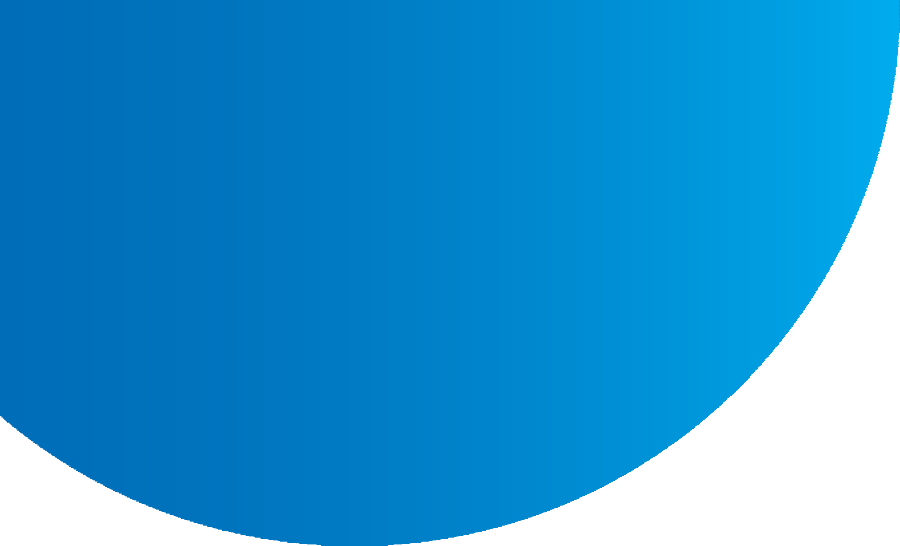 										01 July 2023 - 30 June 2024Use this form to amend an application for a planning permit after you have lodged with Council, but before Council has decided upon the application, pursuant to Sections 50 or 57A of the Planning and Environment Act 1987. You can also apply online.Do not use this form to Amend a Planning permit which has already been issued.Please give full details of the nature of the proposed amendment and clearly highlight ALL changes to the plans (where applicable).Need Help? Please contact Statutory Planning if you need help completing this form or if you are unsure about the information we need to process the application.  You can also visit www.maroondah.vic.gov.au or call us on 1300 88 22 33. PrivacyMaroondah City Council (Council) is committed to protecting your privacy as prescribed by the Planning and Environment Act 1987 (PE Act) and the Privacy & Data Protection Act 2014 (PDP Act).This form is for use during the course of an existing application. The Privacy statement signed upon lodgment applies to this document. Please send your completed application and supporting documents to Council via:If you have any questions in relation to the policy or the application procedure, please contact the Statutory Planning team on 1300 88 22 33.FeesSection 50		No fee applicableSection 57A 	40% of the original planning permit application fee (plus the balance if this application results in a change to the fee class)Planning Application DetailsPlanning Application Details*Mandatory information*Mandatory information*Mandatory informationWhich application is being amended?Which application is being amended?Which application is being amended?Which application is being amended?Which application is being amended?Planning Permit No.* Street AddressStreet AddressStreet AddressStreet AddressStreet AddressSuburbPostcodeApplicant DetailsApplicant DetailsApplicant DetailsApplicant DetailsApplicant DetailsApplicant DetailsApplicant DetailsApplicant / Applicant ContactApplicant / Applicant ContactApplicant / Applicant ContactApplicant / Applicant ContactApplicant / Applicant ContactApplicant / Applicant ContactApplicant / Applicant ContactTitleFirst NameSurnameOrganisation
Organisation
(if applicable)(if applicable)(if applicable)(if applicable)(if applicable)Address SuburbStatePostcodeEmailEmailPhoneDetails of Proposed ChangesDetails of Proposed ChangesDetails of Proposed ChangesType of amendment being sought:Type of amendment being sought:Type of amendment being sought:Type of amendment being sought:Type of amendment being sought:Type of amendment being sought:Type of amendment being sought:Section 50– Amendment to the application by the applicant prior to advertising noticeSection 50– Amendment to the application by the applicant prior to advertising noticeSection 50– Amendment to the application by the applicant prior to advertising noticeNo FeeNo FeeNo FeeSection 57A– Amendment to the application by the applicant after to advertising notice   Section 57A– Amendment to the application by the applicant after to advertising notice   Section 57A– Amendment to the application by the applicant after to advertising notice   Fees Apply^Fees Apply^Fees Apply^^ Please confirm the fee amount with the Council Planning Officer assessing your application
An invoice will be emailed for this fee.^ Please confirm the fee amount with the Council Planning Officer assessing your application
An invoice will be emailed for this fee.^ Please confirm the fee amount with the Council Planning Officer assessing your application
An invoice will be emailed for this fee.^ Please confirm the fee amount with the Council Planning Officer assessing your application
An invoice will be emailed for this fee.^ Please confirm the fee amount with the Council Planning Officer assessing your application
An invoice will be emailed for this fee.^ Please confirm the fee amount with the Council Planning Officer assessing your application
An invoice will be emailed for this fee.^ Please confirm the fee amount with the Council Planning Officer assessing your application
An invoice will be emailed for this fee.YesNoIs there a change to the description of the land?Is there a change to the description of the land?Is there a change to the description of the land?Is there a change to the description of the land?Is there a change to the description of the land?Is there a change to the plans or other documents submitted with the application?Is there a change to the plans or other documents submitted with the application?Is there a change to the plans or other documents submitted with the application?Is there a change to the plans or other documents submitted with the application?Is there a change to the plans or other documents submitted with the application?Is there a change to the use and/or development of the land?Is there a change to the use and/or development of the land?Is there a change to the use and/or development of the land?Is there a change to the use and/or development of the land?Is there a change to the use and/or development of the land?Details:Details:Please attach a separate sheet if space is insufficientPlease attach a separate sheet if space is insufficientPlease attach a separate sheet if space is insufficientPlease attach a separate sheet if space is insufficientPlease attach a separate sheet if space is insufficientApplicant Declaration *Applicant Declaration *Applicant Declaration *I declare that I am the applicant; and that all the information in this application is true and correct; and the owner (if not myself) has been notified of this permit application.I declare that I am the applicant; and that all the information in this application is true and correct; and the owner (if not myself) has been notified of this permit application.I declare that I am the applicant; and that all the information in this application is true and correct; and the owner (if not myself) has been notified of this permit application.I declare that I am the applicant; and that all the information in this application is true and correct; and the owner (if not myself) has been notified of this permit application.I declare that I am the applicant; and that all the information in this application is true and correct; and the owner (if not myself) has been notified of this permit application.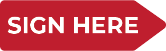 Signature:Date:Date:MailMaroondah City CouncilPO Box 156Ringwood VIC 3134Emailmaroondah@maroondah.vic.gov.au